    FAZEKAS BIOLÓGIAVERSENY  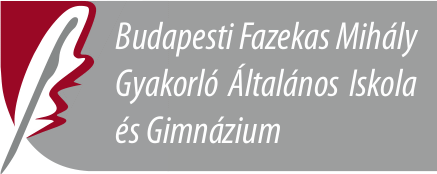 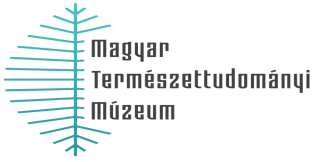 A Budapesti Fazekas Mihály Gyakorló Általános Iskola és Gimnázium illetve a Magyar Természettudományi Múzeum közös szervezésében meghirdetésre kerülő „Fazekas Biológiaverseny” 
az általános iskola 7–8. évfolyamát és a középiskola 9–10. évfolyamát célozza meg.I. A verseny célja: A versenyben részt vevő diákok készítsenek rövid, tartalmas pályázatot a múzeum kiállításaihoz és programjaihoz kapcsolódva, önálló kutatómunka keretében, a megadott témák egyikében. II. A verseny menete:A kétfordulós versenyt két korcsoport számára hirdetjük meg.Az első fordulóban a versenyzőktől egy esszé összeállítását várjuk, a megadott két témából egyet kiválasztva, maximum 5 gépelt oldal + képes mellékletek terjedelemben. Ehhez a múzeum kiállításait információforrásként használhatják.A legmagasabb pontszámokat elérő pályázókat egy második fordulóra hívjuk, melynek helyszíne a Magyar Természettudományi Múzeum. Itt a pályázók rövid, színes, maximum háromperces előadásban számolnak be pályamunkájukról, amelyet szintén egy szakértő zsűri értékel. Az előadásokat követően a versenyzőket, sorsolás alapján, négyfős csapatokra osztjuk. Ezután indul a kiállításokban zajló izgalmas csapatverseny. A csapatversenyt követi az eredményhirdetés. A csapatverseny eredménye nem számít bele az egyéni verseny eredményébe.III. A versenyre való jelentkezés, nevezés módja:Nevezni elektronikusan lehet, az alábbi e-mail címre küldött levéllel, mely tartalmazza: a versenyző nevét, iskoláját,osztályát,választott témáját, a felkészítő tanár nevét.Az általános iskolás, és a gimnáziumi korosztály nevezését is egyaránt a szeipgreta@fazekas.hu 
e-mail címre várjuk. Nevezési határidő: 2022. november 25. (péntek) A versenyre pályamunkát benyújtani szándékozó diákok a nevezés után ingyenesen nézhetik meg a Magyar Természettudományi Múzeum kiállításait a teljes felkészülési időszakban. Egyes témákban a múzeum, szakértőinek bevonásával, konzultációs lehetőséget biztosít a versenyzőknek. Az időpontokról, a bejelentkezés módjáról és a kiállítások nyitva tartásáról iskolánk, és a Magyar Természettudományi Múzeum honlapján keresztül tájékoztatjuk a jelentkezőket.Az első forduló választható témái:Az általános iskolás korosztály – 7–8. osztályos tanulók – számára A Hátszegi-medence őshüllői – Törpék és óriásokA Hátszegi dinoszauruszok több mint egy évszázada tartják lázban az őslénytani kutatásokban jártas szakembereket, mely idő alatt több tucat új fajt írtak le a területről. Dinoszauruszok, krokodilok és teknősök maradványainak ezreit ásták ki a késő kréta korú szárazföldi üledékekből, mely ásatások számos új, korábban nem ismert felfedezést tettek láthatóvá a dinoszauruszok kipusztulását megelőző rövid időszakból.  Legyél te is paleontológus, és eredj ezeknek a lenyűgöző állatoknak a nyomába...Rejtélyes múmiák – Váci múmiákA Váci Múmia kollekcióba az 1994-ben Vácott a Fehérek templomában feltárt 265 egyén mumifikálódott maradványai tartoznak. A környezeti hatások révén természetes módón tartósodott testek kutatása feltárásuk óta folyamatos. Európa második legnagyobb ilyen jellegű gyűjteményéből, a sokrétű vizsgálatok eredményeként több különleges eset is a reflektorfénybe került. A múmiakutatás tehát nem csak tudományterületeken átívelő projekt, hanem egyben egy hatalmas kaland is.A gimnáziumi korosztály – 9–10. osztályos tanulók – számára A lovak háziasítása Belső – Ázsiától AmerikáigA vadállatok háziasítása rengeteg előnyt jelentett és jelent számunkra. De valamennyi háziállatunk közül a ló befolyásolta a legnagyobb mértékben az emberiség történelmét, lehetővé téve nyelvek, technikai újdonságok rendkívül gyors terjedését, átalakítva a gazdaságot, és alapjaiban változtatva meg a hadviselést. A sztyeppei lovas nomád birodalmak kialakulása a példa rá, hogy néhány ezerévnyi emberi szelekcióval hogyan változtattuk meg a lovat - és hogyan változtatta meg a ló őseink életét.Költöző madarak – A vonuláskutatás módszereiMa a Földünkön élő madárfajok számát 10.000-re becsülik, melyek kétharmada vonuló madár.A madárvonulásnak sokféle típusa van, és ezek megismerésére az ornitológusok különféle módszereket alkalmaztak a talán legismertebb madárgyűrűzéstől, az ének analízisén át a tollak mikroelem vizsgálatán át a különféle rádiótelemetriás módszerekig. Ezek a módszerek a vonulás egyre hatékonyabb és pontosabb feltérképezését teszik lehetővé, segítségükkel a vonulás nagy mintázataitól az egyedi alkalmazkodásig rendkívül sok tudományos kérdés vizsgálható.A pályamunkák értékelési szempontjai:KülalakTartalmi rész:TémahűségLogikus felépítésProblémacentrikusságEgyediségForrás, irodalomjegyzék megfelelő feltüntetéseAz előadások értékelési szempontjai:KülalakTartalmi részLogikus felépítésElőadókészségEgyediségForrás, irodalomjegyzék megfelelő feltüntetéseA verseny tervezett időbeosztása:Előzetes regisztráció (nevezés): 2022. november 25-ig a megadott e-mail címre.I. forduló pályamunkáinak leadási határideje 2023. január 31. (kedd). Helyszíne a Budapesti Fazekas Mihály Gyakorló Általános Iskola és Gimnázium portája, vagy postai úton 1082 Budapest, Horváth Mihály tér 8. címre. A borítékra, kérjük írják rá: Fazekas biológiaverseny.A pályamunkák értékelése, eredményhirdetése, 2023. március 7. (kedd). Az eredmények rögtön felkerülnek a Budapesti Fazekas Mihály Gyakorló Általános Iskola és Gimnázium honlapjára (www.fazekas.hu). II. forduló, döntő (prezentáció) 2023. április 14. (péntek). Helyszíne a Magyar Természettudományi Múzeum, Semsey Andor Előadóterem.